 ZLÍNSKÝ KRAJSKÝ  FOTBALOVÝ  SVAZ 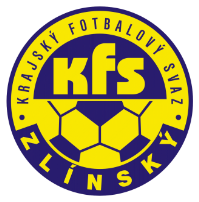 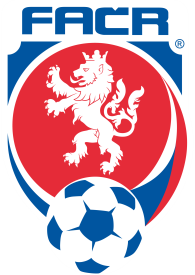 Hradská 854, 760 01 ZLÍN       Tel: 577 019 393Email: lukas@kfszlin.cz  
__________________________________________________________________________Rozhodnutí DK Zl KFS č. 11 ze dne 4. října 2016Skyba Aleš – 93070945 – SK Baťov – ZČN na 5 SU od 2.10.2016, poplatek 300,- Kč§ 45/1 DŘ hrubá urážka rozhodčíhoStrkáč Jakub – 88020558 – FC Rožnov p/R. – pokuta 500,- Kč§ 44/1 + § 20 DŘ neoprávněný vstup na HP , užití nevhodných výroků na soupeře v utkání Rožnov p/R. – FryštákMichálek Lukáš – 97040893 – FK Bystřice p/H. – ZČN na 1 SU od 2.10.2016, poplatek 300,- Kč§43 DŘ zmaření dosažení branky úmyslným hraním rukouMusil Pavel – 87060735 – FC Kvasice – ZČN na 1 SU od 28.9.2016, poplatek 200,- Kč§46/1 DŘ vyloučen po 2. ŽKUhlíř David – 95030158 – TJ Vlčnov – ZČN na 3 SU od 2.10.2016, poplatek 200,- Kč§ 42/1 DŘ surová hra udeření protihráče loktem do obličeje v souboji o míčKuzník Jiří – 83040320 – TJ Sokol Kateřinice – ZČN na 1 SU od 2.10.2016, poplatek 200,- Kč§46/1 DŘ vyloučen po 2. ŽKČala Miroslav – 85030739 – FK Lůžkovice – ZČN na 2 SU od 2.10.2016, poplatek 200,- Kč§ 42/1 DŘ surová hra podražení soupeře mimo souboj o míčDaněk Petr – 96040064 – SK Tlumačov – ZČN na 5 SU od 2.10.2016, poplatek 200,- Kč§ 46/1, + 45/1, DŘ vyloučen po 2 ŽK + urážka rozhodčíhoFoltýn Michal – 86100503 – TJ Sokol Nevšová – ZČN na 3 SU od 2.10.2016, poplatek 200,- Kč§ 48/1, DŘ HNCH prudké strčení do soupeře v přerušené hřeSláčík  Petr – 79091728 – TJ Partyzán Prlov – ZČN na 1 SU od 2.10.2016, poplatek 200,- Kč§46/1 DŘ vyloučen po 2. ŽKSuchý Petr – 76020120 – TJ Ludkovice – ZČN na 4 SU od 2.10.2016, poplatek 200,- Kč§ 48/1, DŘ HNCH napadení protihráče rukama v přerušené hřePleca Jaroslav – 43100046 – TJ Ludkovice – pokuta 500,- Kč§ 45/1, + § 20 DŘ vykázán z lavičky za opakovanou kritiku rozhodčího v utkání Prakšice-LudkovicePeprníček Tomáš – 82040389 – FK O.N.Ves – ZČN na 1 SU od 1.10.2016, poplatek 200,- Kč§46/1 DŘ vyloučen po 2. ŽKTopič Erik – 00041284 – FC Fryšták – ZČN na 3 SU od 2.10.2016, poplatek 100,- Kč§ 48/3 DŘ HNCH kopnutí soupeře mimo souboj o míčPodaný Richard – 98070585 – FK Chropyně – ZČN na 1 SU od 1.10.2016, poplatek 100,- Kč§46/1 DŘ vyloučen po 2. ŽKPosolda Josef – TJ Sokol Kněžpole – 99021103 – ZČN na 3 SU od 2.10.2016, poplatek 100,- Kč§ 48/3 DŘ HNCH úmyslné kopnutí protihráče mimo souboj o míčKafka René – 00050877 – TJ Nedachlebice – ZČN na 4 SU od 1.10.2016, poplatek 100,- Kč§ 45/1, DŘ urážka rozhodčíhoSK Vlachovice – 7240701 – pokuta 4.000,- Kč§56/2 + §20 DŘ za nedostavení se k utkání Lidečko – Vlachovice, KS dorostu sk. A, kontumace utkání Lidečko – Vlachovice 3:0 kont.TJ Sokol Nezdenice – 7220711 – pokuta 1.000,- KčRS čl. 51/9 + §20 DŘ nedohrané utkání pro pokles hráček po 7, Uh. Brod – Nezdenice 3:0 kont.iRadovan Lukáš							Martin Bsoneksekretář Zl KFS							předseda DK Zl KFS